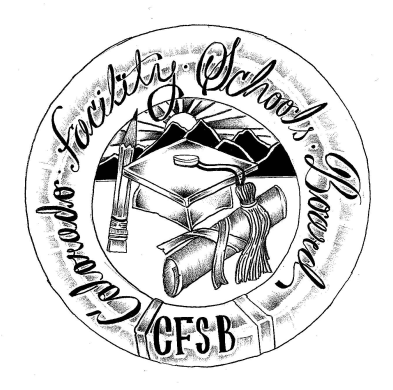 Colorado Facility Schools Board AgendaAugust 10, 20239:30a.m. until the completion of the agendaShiloh Family Resource Pavilion In-Person & Zoom  9:30am 9:35am 9:40am10:00am10:15pm10:30pm11:00pm11:30pm12:15pmArrival Board Meeting will start - Call to OrderApproval of MinutesApproval of AgendaFacility Schools Unit UpdateCDE/Facility Internal UpdatesData Management and Systems SupportiReady/Tuition Cost/December StaffMonitoring/Updates from the FieldIEP System Updates/ State AssessmentsCurriculum/Induction/OOD Consortium/WorkgroupProgram SupportROP Qualifying HouseBreakEnd of year summaryJoshua Learning LunchElection of OfficersAction ItemAction ItemJudy StirmanAnnie/LoriLori KochevarRobin /Ann Annie HaskinsWendy Dunaway Darren SerratoKent Moe/Brittany HoffmanRobin/AnnMartha Muth Board1:00pm 2:00pm2:15pmPlanning for ESSU Directors MeetingOpportunity for the Public to Address the BoardMembers of the public who wish to address the board must sign up prior to the meeting. Presentations are limited to 5 minutes.Next Steps/Adjournment of MeetingMembers of the PublicBoard 